LAPORAN KASUSKorespondensi: 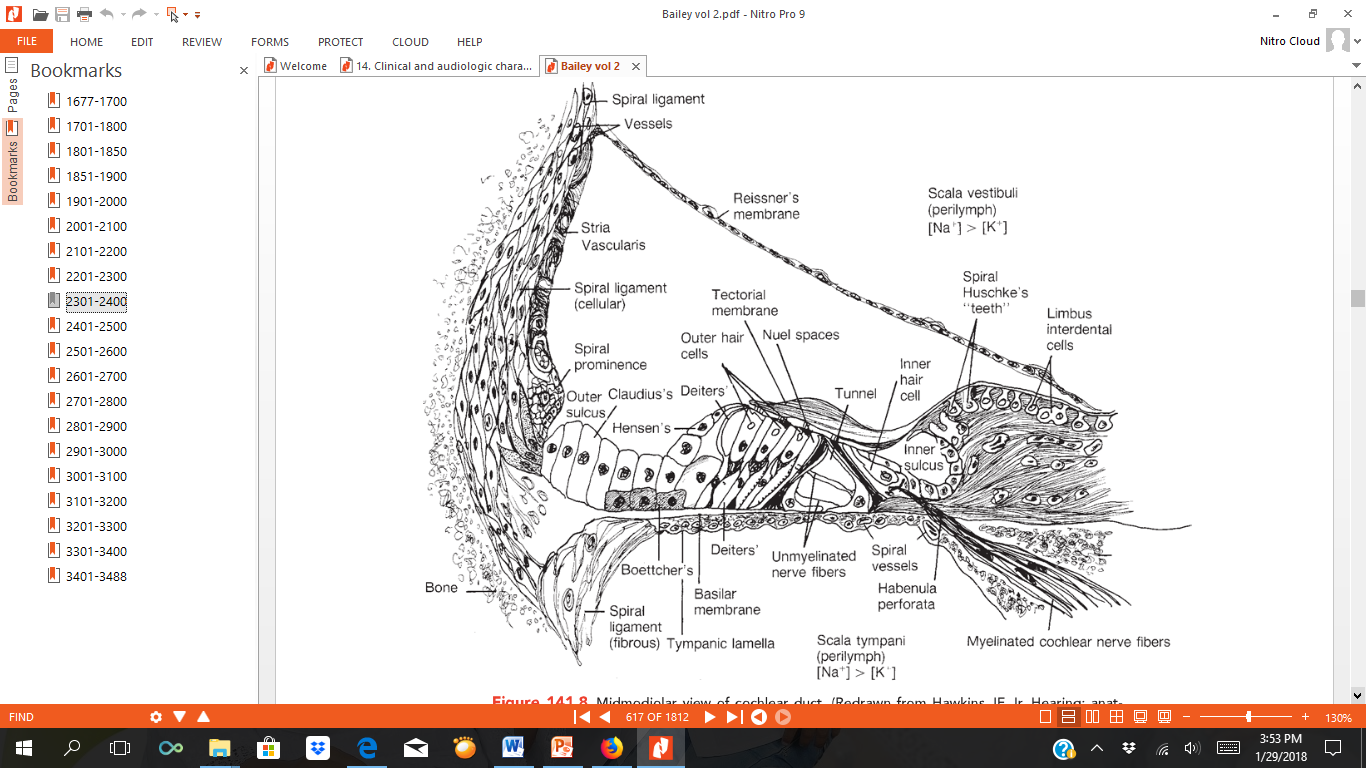 Gambar 1. Anatomi koklea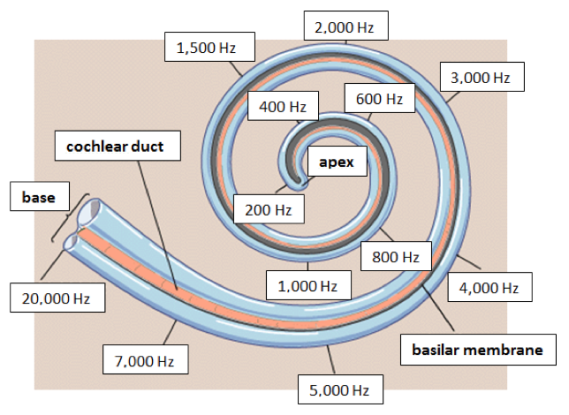       Gambar 2. Tonotopik koklea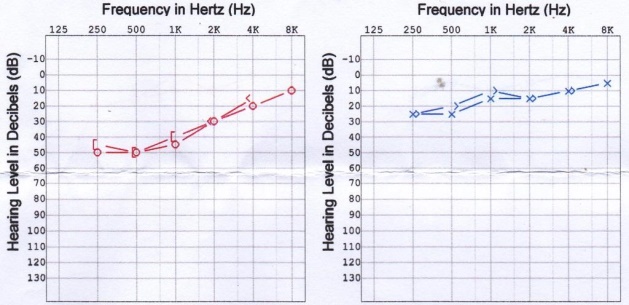 Gambar 3. Audiogram awal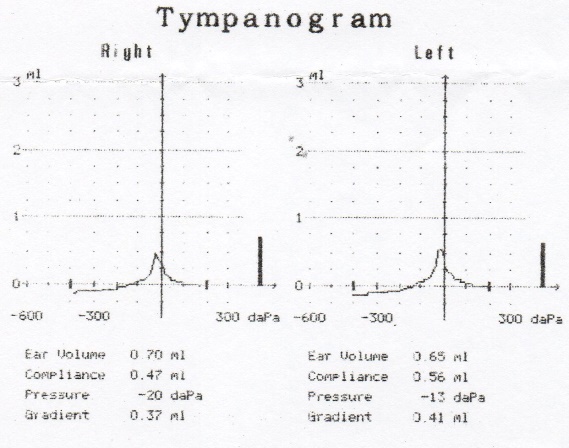 Gambar 4. Timpanogram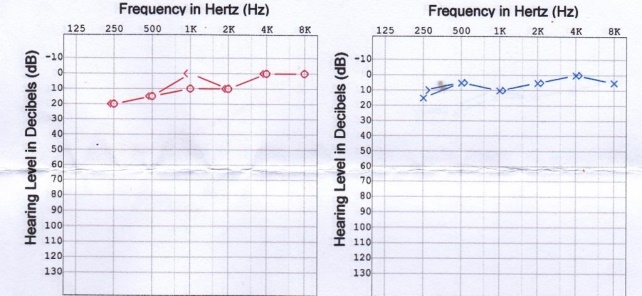 Gambar 5. Audiogram minggu pertama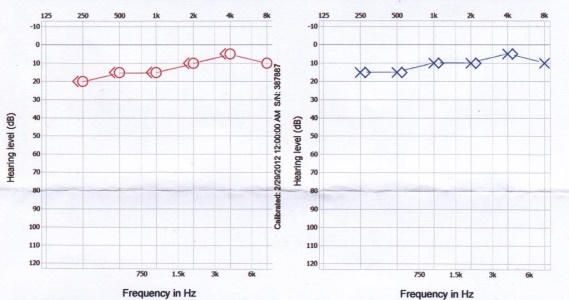 Gambar 6. Audiometri bulan pertama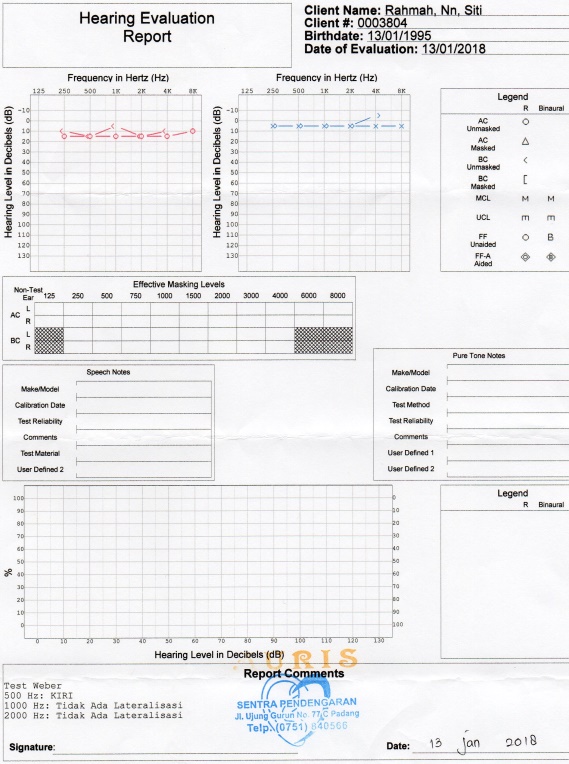 Gambar 7. Audiometri bulan keduaTabel 1. Pemeriksaan penala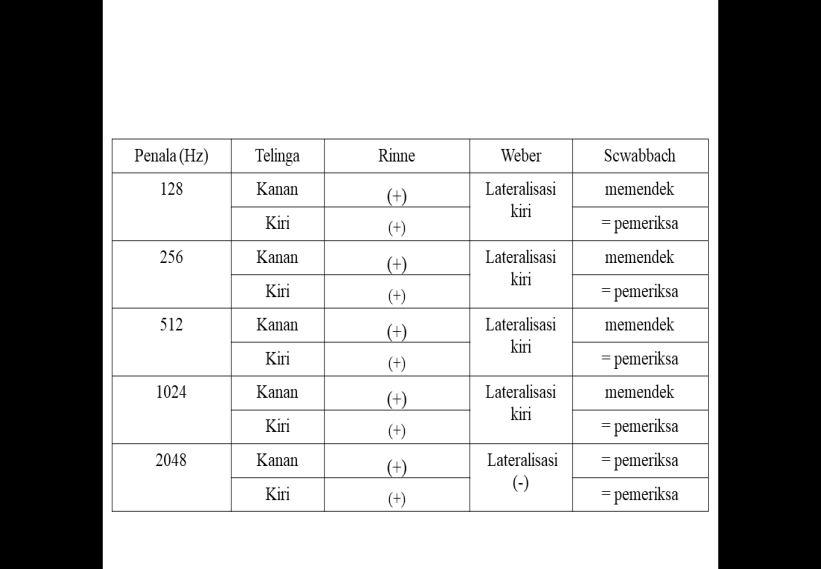 